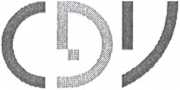 CENTRUM DOPRAVNÍHO VÝZKUMUSVMTech s.r.o.Počernická 272/96 Praha - Malešice 10800Značka:	Vyřizuje:131/23/HUxxxxxxxxxTelefon:xxxxxxxBrno:21.03.2023Věc:Objednávka číslo 131/23/HUPředmět objednávkydle cenové nabídky číslo 23NJJ00143, ze dne 6.3.2023Platba bude provedena bankovním převodem.Číslo objednávky (131/23/HU) uvádějte prosím vždy na fakturu.Fakturu dodejte prosím na adresu:Centrum dopravního výzkumu, v. v. i., Líšeňská 33a, 63600 BrnoObjednané dodejte prosím na adresu:Centrum dopravního výzkumu, v. v. i., Líšeňská 33a, 63600 BrnoFakturu v elektronické podobě zašlete na adresu: xxxxxxV případě potřeby kontaktujte: xxxxxx, tel.: xxxxxx, mobil: xxxxxx, e-mail: xxxxxxDěkujemeS pozdravemIČ:44994575DIČ: CZ44994575Bankovní spojení: KB Brno-město 100736-621 /0100POTVRZENÍ OBJEDNÁVKYPřijatý doklad č.:	131/23/HUSVMTech s.r.o.Počernická 272/96 108 00 Praha 10IČ:04004205DIČ: CZ04004205Telefon: xxxxxxMobil: xxxxxxxxFax: xxxxxxxE-mail: xxxxxwww.svmtech.czObjednávka č.: Přijatý doklad č.: Forma úhrady: Splatnost: Datum přijetí obj.: Datum dodání:Označení dodávky2320P00065 131/23/HU Příkazem 14 dní28.03.2023 Bude upřesněnoMnožstvíOdběratel:	     IČ:	44994575DIČ:	CZ44994575Centrum dopravního výzkumu, v. v. i. Líšeňská 2657/33 636 00 BrnoČeskoTel.:Konečný příjemce:Centrum dopravního výzkumu, v. v. i.xxxxxx, Líšeňská 2657/33636 00 Brno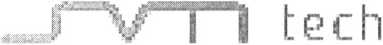 Mikrofon s kabely4966-H-041:	1/2" mikrofon do volného pole, 6 Hz-20 kHz,           1 kspředpolarizovaný, předzesilovač 1706 s TEDSAO-0426-D-100 Kabel, koax dvojité stínění, BNC (M)  (M)| 10m, max. +85°C (185°F)AO-0531 -D-100- Kabel (koax), 10-32 UNF (M) - BNC (M), 10m, max.+80°C (176°F)ST-SHIP-005: Balné, doprava od výrobce (do 5 kg)		  1 ksVystavil: xxxxxxxxxxxxxxxxxxxDatum: 28.03.2023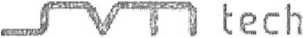 Společnost je držitelem certifikátu ISO 9001:2015 - Prodej a servis přístrojové techniky, organizace souvisejících vzdělávacích kurzů.Int. č. dodavatele:Mikrofon typ 4966-H-041Kabel koaxiální BNC(M) - BNC (M) typ AO-0426-D-100Kabel koaxiální 10-32 UNF (M) - BNC (M)1	ks3	ks2	ks